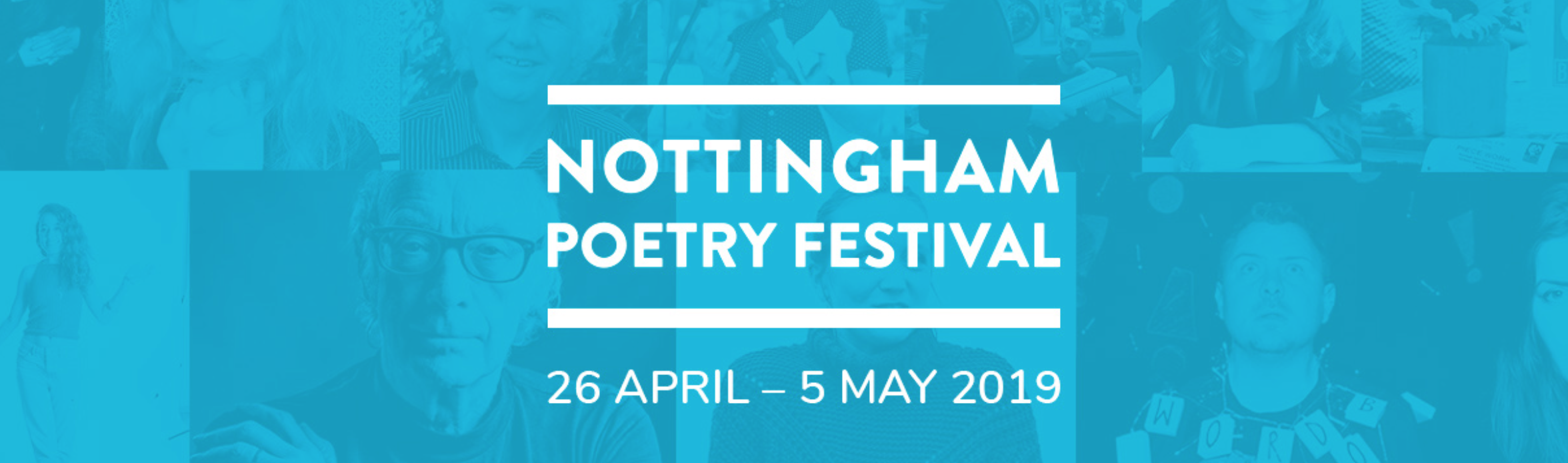 Nottingham Poetry Festival event submission formHello there, thanks for taking the time to fill out this event submission form. If you are submitting more than one event then please copy and paste the table below and submit all events via this document. This year, we are working to further promote all local acts and artists through our social media so, please attach an image or poster (hi res if possible, 5MB or thereabouts) alongside this doc on your email to support.

Please ensure that you save this form with the title of your event + Nottingham Poetry Festival Event Submission as the file name. Once completed, send this form to nottmpoetryfestsubs@gmail.comAny questions or problems please drop us a mail. Many thanks, from all of us at the festival.Your event details:Please take a moment if you can to follow our new instagram account @nottmpoetryfestival where we will be sharing your events, artist profiles and more. You can also find us on Facebook at Nottingham Poetry Festival, or on Twitter at @nottmpoetryfest Name of event organiser(s)Contact details of event organiser(s)Event host details (if different from organiser)Name of eventDate of eventVenueVenue AddressEvent Start TimeEvent End TimeCost (if there is one.) Online Ticket Link (if there is one, or if tickets will be available on the door please state this.) 25 word event descriptionFacebook event: (if you’re doing one)Your group website (if you have one)Your group Social Media links (if you have them)Poets/Performers website(s) Poets/Performers social media linksAny other info you’d like us to havePoster your event or picture of you/act(s) appearing: (Please attach to your email.)Poster your event or picture of you/act(s) appearing: (Please attach to your email.)